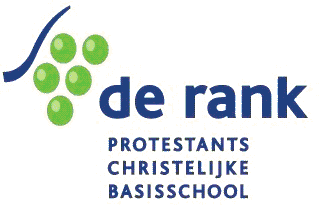 Verklaring MedicijngebruikToestemming tot het verstrekken van medicijnen voor de periode van..........................tot  ..........................  (maximaal tot einde schooljaar)Ondergetekende geeft toestemming voor het toedienen van de hieronder omschreven medicijn(en) aan:De medicijn(en) zijn nodig voor onderstaande ziekte:-----------------------------------------------------------------------------------------------------------------------------------Naam van het medicijn:------------------------------------------------------------------------------------------------------------------------------------Medicijn dient dagelijks te worden toegediend op onderstaande tijden:Controle op vervaldatum en voorraad door de ouder/verzorger.Ondergetekende, ouder/verzorger van genoemde leerling, geeft hiermee aan de school c.q. de hieronder genoemde leerkracht/tso coördinator die daarvoor een medicijninstructie heeft gehad, toestemming voor het toedienen van (de) bovengenoemd medicijn9en):Naam ouder/verzorger:	______________________________________________________________Plaats:			___________________  Datum:	___________________  		Handtekening:	 Bovenstaande is een verzoek van de ouder/verzorger en een service van de school.De ouder/verzorger blijft te allen tijde eindverantwoordelijk voor zijn of haar zoon of dochter.MEDICIJNINSTRUCTIEEr is instructie gegeven over het toedienen van de medicijn(en) op: __________________Instructie gegeven door:  ________________________________________Functie:	                            ________________________________________Instructie gegeven aan:	  ________________________________________Functie:	                            ________________________________________Werkzaam op De Rank		Naam leerling:Geboortedatum: Adres:	Postcode en plaats:Naam ouder(s)/verzorger(s)Telefoon thuis/mobiel:	Telefoon werk:	Naam huisarts:Telefoon huisarts:Naam specialist:Telefoon specialist                                                     uur                                                   uur                                                     uur                                                   uurMedicijn(en) mogen alleen worden toegediend in de volgende situatie(s):Dosering van het medicijn:Wijze van toediening:Wijze van bewaren: